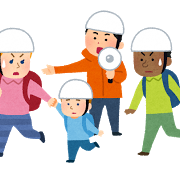 主催：荒川区防災課　協力：荒川警察署・荒川消防署荒川区に在住している外国人の皆様を対象に、防災ワークショップを実施します。本ワークショップは、赤門会日本語学校の生徒の皆さんと合同で行います。災害時の訓練に興味がある方は、ぜひ参加して下さい。１　日時　平成３０年９月２８日（金）１０時００分～１１時３０分（予定）２　集合　　　１０時００分　ゆいの森あらかわ　芝生広場　集合到着後、芝生広場で点呼を実施し、Ａ班・Ｂ班の２班に分かれます。※各班は、概ね２０名ずつの編成とします。３　訓練　１０時１０分～１１時３０分（各パート２０分：移動時間を含む）４　終了・解散　　１１時３０分予定５　申込　　２０名（先着順）　　平成３０年９月２１日（金）までにメールまたは電話で荒川区国際交流協会事務局（bunka@city.arakawa.tokyo.jp 03-3802-3798）までＡ班Ａ班Ｂ班Ｂ班芝生広場起震車体験訓練多目的室防災講話芝生広場初期消火訓練多目的室応急救護訓練多目的室防災講話芝生広場起震車体験訓練多目的室応急救護訓練芝生広場初期消火訓練